CompanyTickerIndustryQualityPARTeva PharmaTEVADrug (Generic)79.514.0%Current Price (11/05)Current Price (11/05)Current Price (11/05)$50.77$50.77CAPS Rating (Rate this stock on CAPS)CAPS Rating (Rate this stock on CAPS)CAPS Rating (Rate this stock on CAPS)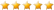 Expected Income StatementExpected Income StatementExpected Income StatementExpected Income StatementExpected Income StatementCurrent SalesCurrent SalesCurrent Sales15,455.015,455.0Sales Growth ForecastSales Growth ForecastSales Growth Forecast9.0%9.0%Net Profit MarginNet Profit MarginNet Profit Margin28.0%28.0%Projected Shares OutstandingProjected Shares OutstandingProjected Shares Outstanding918.0918.0EPS - Five Year ForecastEPS - Five Year ForecastEPS - Five Year Forecast$7.26$7.26Average P/E RatioAverage P/E RatioAverage P/E Ratio13.013.0Projected Average PriceProjected Average PriceProjected Average Price$94.41$94.41Price Appreciation (Annualized)Price Appreciation (Annualized)Price Appreciation (Annualized)13.2%13.2%Annual Dividend YieldAnnual Dividend YieldAnnual Dividend Yield0.8%0.8%Projected Annual ReturnProjected Annual ReturnProjected Annual Return14.0%14.0%QualityQualityQualityQualityQualityFinancial StrengthFinancial StrengthFinancial Strength8822.0EPS StabilityEPS StabilityEPS Stability8822.0Industry Sales Growth RateIndustry Sales Growth RateIndustry Sales Growth Rate10.7%10.5Industry Net Profit MarginIndustry Net Profit MarginIndustry Net Profit Margin12.3%25.0Calculated Quality RatingCalculated Quality RatingCalculated Quality Rating79.579.5Fool CAPSFool CAPSFool CAPSFool CAPSFool CAPSTotal Players1876 Outperforms63 UnderperformsAll-Stars531 Outperforms (98.3%)9 UnderperformsTotal Players1876 Outperforms63 UnderperformsAll-Stars531 Outperforms (98.3%)9 UnderperformsTotal Players1876 Outperforms63 UnderperformsAll-Stars531 Outperforms (98.3%)9 UnderperformsTotal Players1876 Outperforms63 UnderperformsAll-Stars531 Outperforms (98.3%)9 UnderperformsTotal Players1876 Outperforms63 UnderperformsAll-Stars531 Outperforms (98.3%)9 UnderperformsFundamental Data Updated: 10/15/2010Fundamental Data Updated: 10/15/2010Fundamental Data Updated: 10/15/2010Fundamental Data Updated: 10/15/2010Fundamental Data Updated: 10/15/2010